Tuần  :32                                                                                        Ngày soạn: 10/04/2011Tiết    63                                                                                         Ngày lên lớp: 12/04/2011NHẢY CAO –CHẠY BỀNA-MỤC ĐÍCH-YÊU CẦU:1-MỤC ĐÍCH: -Nhảy cao : Tiếp tục hoàn thiện các giai đoạn kĩ thuật nhảy cao kiểu bước qua và nâng cao thành tích - Chạy bền: Luyện tập chạy bền trên địa hình tự nhiên2-YÊU CẦU:- Lớp thực hiện động tác tương đối tốt.- Lớp tập luyện nghiêm túc, không đùa giởn, tích cực tập luyện, có ý thức tự giác và tính kỷ luật cao.   - Biết vận dụng các kỷ năng đã học vào các họat động chung ở trường, ngoài nhà trường.B-THỜI GIAN-ĐỊA ĐIỂM-PHƯƠNG TIỆN1- Thời gian 45 phút2- Địa điểm : sân thể dục trường3- Phương tiện: giáo án, còi, giây nhảy.C-TIẾN TRÌNH GIẢNG DẠY:NỘI DUNGTHỜI GIANPHƯƠNG PHÁP TỔ CHỨCI-PHẦN MỞ ĐẦU1-Gv ổn định tổ chức lớp2-Gv kiểm tra sĩ số3-Gv phổ biến nội dung bài học.* Khởi động:- Khớp: cổ, vai, khuỷu tay, hông, gối, cổ tay cổ chân. - Căng cơ: tay vai, ngực, lườn, vặn mình, lưng bụng, gập thân chéo,ưỡn thân, đá chân, ép ngang-ép dọc. - Chạy: bước nhỏ, chạy nâng cao đùi, chạy  gót chạm mông.8-10 phútLT tập trung lớp thành 4 hàng ngang, cho lớp điểm số báo cáo.ĐHTTTừ ĐH tập trung lớp dàn hàng cách nhau 1 sải tay khởi độngĐHKĐII-PHẦN CƠ BẢN1. Nhảy cao : Tiếp tục hoàn thiện các giai đoạn kĩ thuật nhảy cao kiểu bước qua và nâng cao thành tích 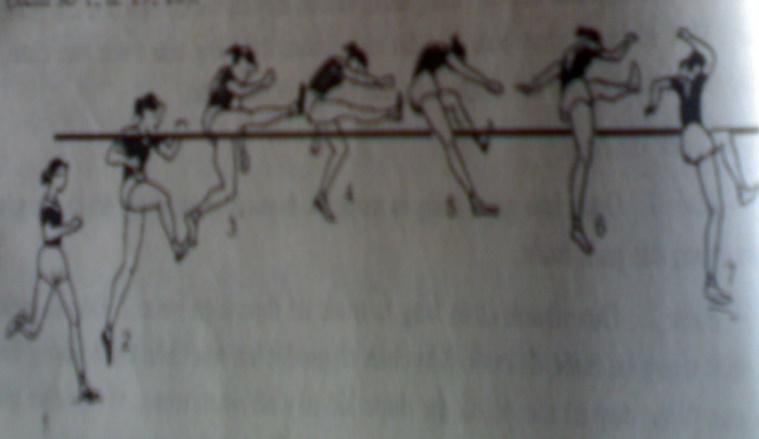 2. Chạy bền: luyện tập chạy bền trên địa hìn tự nhiên. chạy 8 vòng sân.Nữ chạy   5 vòng sân28-30 phútGv làm mẫu và phân tích động tác Hs quan sát sau đó cùng thực hiện .ĐHTLGv quan sát sữa sai nếu có.ĐHTL chạy bềnIII-PHẦN KẾT THÚCGv cho lớp hồi tĩnh, thả lõngGv nhận xét buổi họcGv dặn dò và cho bài tập về nhà 4-5 phútĐHTLGV HÔ THỂ DỤC ĐỒNG LOẠT HỌC SINH HÔ KHỎE